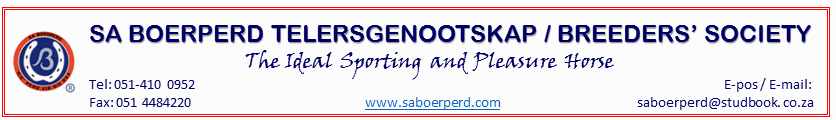                                              	 APPLICATION FOR ANNUAL SHOW MEMBERSHIP 	                        	                                	AANSOEK OM JAARLIKSE SKOULIDMAATSKAP  	       Temporary Show Member per year / Tydelike skou lid per jaar 20/___/  PARTICIPANT / DEELNEMER                           	 	     (The Participant is the owner of the animals / Die Deelnemer is die eienaar van die diere) __________________________________________________________________________________________________ I/WE - EK/ONS, 	 	 TITLE (indicate PROF., DR., MR., MRS., MISS., etc.)      TITEL  (meld PROF., DR., MNR., MEV., MEJ., ens.)    /___/___/___/___/___/___/___/___/___/ INITIALS /  VOORLETTERS  /___/___/___/___/___/___/___/___/(NAME / NAAM) _____________________   3.   SURNAME /  VAN /___/___/___/___/___/___/___/___/___/___/___/___/___/___/___/___/___/___/___/___/___/___/___/___/___/___/___/___/___/___/      ID. NUMBER: ID. NOMMER: /___/___/___/___/___/___/___/___/___/___/___/___/___/ ADDRESS OF APPLICANT / ADRES VAN AANSOEKER ADDRESS LINE 1 	        ADRESLYN  1   /___/___/___/___/___/___/___/___/___/___/___/___/___/___/___/___/___/___/___/ ADDRESS LINE 2         ADRESLYN  2  /___/___/___/___/___/___/___/___/___/___/___/___/___/___/___/___/___/___/___/ ADDRESS LINE 3        ADRESLYN  3  /___/___/___/___/___/___/___/___/___/___/___/___/___/___/___/___/___/___/___/ 8 . POSTAL CODE 	 	 	TELEPHONE NUMBER  	                            POSKODE  /___/___/___/___/ 	TELEFOON NOMMER ( _________)(____________________)       FAX 	 	 	 	    	CELL       FAKS: (_______)(___________________) 	SEL: ________________________________________  9.  E-MAIL ADDRESS            E-POS ADRES :     ____________________________________________________ 10.  LANGUAGE IN WHICH CORRESPONDENCE IS REQUIRED:          TAAL WAARIN KORRESPONDENSIE VERLANG WORD:            AFRIKAANS /___/ 	    ENGELS /___/  	DO HEREBY APPLY FOR PARTICIPATION / DOEN HIERMEE AANSOEK OM DEELNAME                               11. PARTICIPATION REQUIRED AS FROM       D     D        M     M        C    C    Y     J                DEELNAME WORD VERLANG VANAF          /___/___/  /___/___/  /___/___/___/___/ I AGREE TO OBSERVE AND BE BOUND BY THE CONSTITUTION AND THE RULES, REGULATIONS AND BYE-LAWS OF SA BOERPERD /  EK ONDERNEEM OM MY AAN DIE BEPALINGE IN DIE GRONDWET EN DIE REëLS, REGULASIES EN VERORDENINGE VAN SA BOERPERD TE ONDERWERP. A CHEQUE FOR THE AMOUNT OF R__________ IN PAYMENT OF THE FOLLOWING IS ATTACHED / ‘N TJEK VIR DIE BEDRAG VAN R _________ TER BETALING VAN DIE VOLGENDE WORD HIERBY INGESLUIT: (SA Boerperd) SA BOERPERD FEES / FOOIE (TEMPORARY SHOW MEMBER / TYDELIKE SKOU-LID) ENTRY FEE (PER JAAR / PER YEAR) 	 -     R440.00  	 	 	TOTAL / TOTAAL (BTW INCL) 	-    R440.00 Bank Besonderhede / Banking details Bank Besonderhede - SA Boerperd genootskap Bank - ABSA Brandwag Bloemfontein Rekno: 0870390432 Takkode: 334334 Faks asseblief bankstrokie na Telno: 051-4484220 SIGNED AT                                                        THIS                     DAY ONDERTEKEN TE ____________________ HIERDIE ______ DAG VAN ____________________ 20_____. _____________________________                                         _____________________________ SIGNATURE OF APPLICANT  	 	 	                      SIGNATURE OF SOCIETY     HANDTEKENING VAN APPLIKANT 	 	 	          HANDTEKENING VAN GENOOTSKAP LIST OF STUD ANIMALS OF THE BREED OF THE SOCIETY OWNED BY APPLICANT:LYS VAN STAMBOEKDIERE VAN DIE RAS WAT AAN AANSOEKER LID BEHOORT:	REGISTRATION NUMBER	REGISTRASIENOMMER	IDENTIFICATION	IDENTIFIKASIE	SEX	GESLAG	NAME OF ANIMAL 	NAAM VAN DIER